编号：000171112022         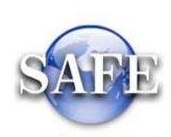 “银行总行合作办理掉期业务市场准入审批”行政审批服务指南发布日期：2023年1月1日实施日期：2023年1月1日发布机构：国家外汇管理局江苏省分局一、项目信息1.行政许可事项名称及编码经营或者终止结售汇业务审批【00017111200Y】2.行政许可事项子项名称及编码银行总行合作办理掉期业务市场准入审批【000171112022】3.行政许可事项业务办理项名称及编码银行总行合作办理掉期业务市场准入审批（00017111202201）二、适用范围本指南适用于“银行总行合作办理掉期业务市场准入审批”的申请和办理。三、设定依据	《中华人民共和国外汇管理条例》（国务院令第532号）第二十四条：“金融机构经营或者终止经营结汇、售汇业务，应当经外汇管理机关批准；经营或者终止经营其他外汇业务，应当按照职责分工经外汇管理机关或者金融业监督管理机构批准”；四、办理依据1.《银行办理结售汇业务管理办法》（中国人民银行令2014年2号）第二条、第三条2.《银行办理结售汇业务管理办法实施细则》（汇发〔2014〕53号文印发）3.《银行合作办理人民币对外汇衍生品业务细则》（汇发〔2022〕15号文印发）第一条、第二条4.《国家外汇管理局行政许可实施办法》（国家外汇管理局公告2021年第1号）全文五、受理机构申请人所在地国家外汇管理局省分局。六、决定机构申请人所在地国家外汇管理局省分局。七、审批数量无数量限制。八、办事条件1.应取得合作远期结售汇业务资格2年以上。2.合作远期结售汇业务规模在最近2年均达到即期结售汇业务规模的5%。九、申请材料十、申请接受申请人可通过窗口、邮寄、国家外汇管理局政务服务网上办理系统（http://zwfw.safe.gov.cn/asone/）等方式提交材料。十一、基本办理流程1.申请人提交申请；2.决定是否予以受理；3.不予受理的，出具不予受理通知书；受理的，出具受理通知书，进行审查报批；4.不予许可的，出具不予许可通知书。许可的，向申请人出具备案通知书。5.材料不全或不符合法定形式的，一次性告知补正材料，并出具《行政许可补正通知书》。十二、办理方式一般程序：申请、受理、审查、出具《银行合作办理人民币对外汇衍生品业务准予许可通知书》。十三、审批时限20个工作日。十四、审批收费依据及标准不收费。十五、审批结果《银行合作办理人民币对外汇衍生品业务准予许可通知书》。十六、结果送达通过现场告知或电话通知申请人，并通过现场领取或邮寄方式将结果送达。十七、申请人权利和义务申请人有权依法提出行政审批申请，依法进行投诉、举报、复议、诉讼等。申请人有义务保证申请材料完整、真实、准确，获批后合法合规办理相关业务。十八、事项审查类型前审后批。十九、咨询途径、监督和投诉、办公地址和时间、公开查询方式等向注册所在地外汇局进行咨询、办理进程查询、监督和投诉等，可通过国家外汇管理局官方互联网站www.safe.gov.cn链接至江苏省分局“业务指南”栏目中公布的电话进行。二十、禁止性要求如符合上述条件，不存在不予许可的情况。二十一、申请材料示范文本无固定格式。有关内容要求详见“九、申请材料”。二十二、常见问题解答审批时限在20个工作日以内。二十三、常见错误示例申请材料不完全符合规定，例如合作办理掉期结售汇业务相关管理制度包含内容不全等。附录基本流程图序号提交材料名称原件/复印件份数纸质/电子要求备注1申请报告原件1纸质/电子简要说明满足各项申请条件情况，并包括企业客户培育情况、业务计划等2合作办理外汇衍生品业务相关管理制度原件1纸质/电子业务操作规程、风险管理制度、统计报告制度、会计核算制度等3与具备资格银行签订的合作协议书范本原件1纸质/电子范本中应明确双方权利和义务